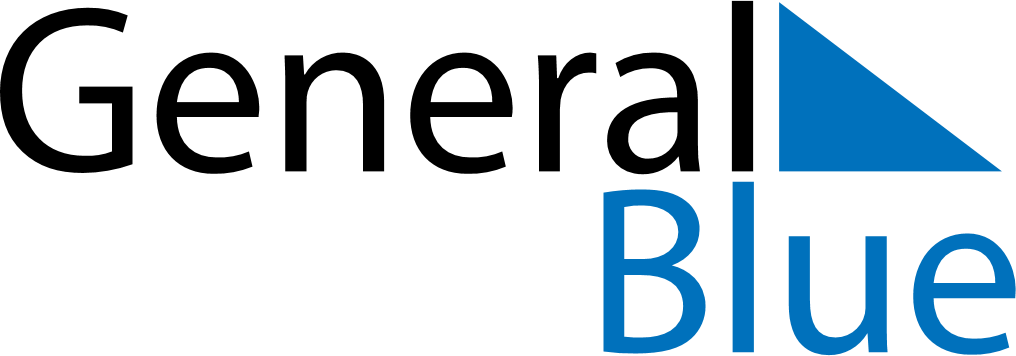 November 2024November 2024November 2024November 2024November 2024November 2024Goldap, Warmia-Masuria, PolandGoldap, Warmia-Masuria, PolandGoldap, Warmia-Masuria, PolandGoldap, Warmia-Masuria, PolandGoldap, Warmia-Masuria, PolandGoldap, Warmia-Masuria, PolandSunday Monday Tuesday Wednesday Thursday Friday Saturday 1 2 Sunrise: 6:32 AM Sunset: 3:56 PM Daylight: 9 hours and 23 minutes. Sunrise: 6:34 AM Sunset: 3:54 PM Daylight: 9 hours and 19 minutes. 3 4 5 6 7 8 9 Sunrise: 6:36 AM Sunset: 3:52 PM Daylight: 9 hours and 15 minutes. Sunrise: 6:38 AM Sunset: 3:50 PM Daylight: 9 hours and 11 minutes. Sunrise: 6:40 AM Sunset: 3:48 PM Daylight: 9 hours and 7 minutes. Sunrise: 6:42 AM Sunset: 3:46 PM Daylight: 9 hours and 3 minutes. Sunrise: 6:44 AM Sunset: 3:44 PM Daylight: 9 hours and 0 minutes. Sunrise: 6:46 AM Sunset: 3:42 PM Daylight: 8 hours and 56 minutes. Sunrise: 6:48 AM Sunset: 3:40 PM Daylight: 8 hours and 52 minutes. 10 11 12 13 14 15 16 Sunrise: 6:50 AM Sunset: 3:39 PM Daylight: 8 hours and 48 minutes. Sunrise: 6:52 AM Sunset: 3:37 PM Daylight: 8 hours and 45 minutes. Sunrise: 6:54 AM Sunset: 3:35 PM Daylight: 8 hours and 41 minutes. Sunrise: 6:56 AM Sunset: 3:33 PM Daylight: 8 hours and 37 minutes. Sunrise: 6:58 AM Sunset: 3:32 PM Daylight: 8 hours and 34 minutes. Sunrise: 6:59 AM Sunset: 3:30 PM Daylight: 8 hours and 30 minutes. Sunrise: 7:01 AM Sunset: 3:29 PM Daylight: 8 hours and 27 minutes. 17 18 19 20 21 22 23 Sunrise: 7:03 AM Sunset: 3:27 PM Daylight: 8 hours and 23 minutes. Sunrise: 7:05 AM Sunset: 3:26 PM Daylight: 8 hours and 20 minutes. Sunrise: 7:07 AM Sunset: 3:24 PM Daylight: 8 hours and 17 minutes. Sunrise: 7:09 AM Sunset: 3:23 PM Daylight: 8 hours and 14 minutes. Sunrise: 7:11 AM Sunset: 3:22 PM Daylight: 8 hours and 10 minutes. Sunrise: 7:13 AM Sunset: 3:20 PM Daylight: 8 hours and 7 minutes. Sunrise: 7:14 AM Sunset: 3:19 PM Daylight: 8 hours and 4 minutes. 24 25 26 27 28 29 30 Sunrise: 7:16 AM Sunset: 3:18 PM Daylight: 8 hours and 1 minute. Sunrise: 7:18 AM Sunset: 3:17 PM Daylight: 7 hours and 58 minutes. Sunrise: 7:20 AM Sunset: 3:16 PM Daylight: 7 hours and 56 minutes. Sunrise: 7:21 AM Sunset: 3:15 PM Daylight: 7 hours and 53 minutes. Sunrise: 7:23 AM Sunset: 3:14 PM Daylight: 7 hours and 50 minutes. Sunrise: 7:24 AM Sunset: 3:13 PM Daylight: 7 hours and 48 minutes. Sunrise: 7:26 AM Sunset: 3:12 PM Daylight: 7 hours and 45 minutes. 